г. Петропавловск-Камчатский				«     »               2019 годаВ целях создания системы долговременного ухода за гражданами пожилого возраста и инвалидами в Камчатском крае на 2019 - 2021 годы и совершенствования механизмов выявления граждан пожилого возраста и инвалидов, нуждающихся в долговременном уходе,ПРИКАЗЫВАЮ:	1. Утвердить Порядок выявления граждан пожилого возраста и инвалидов, нуждающихся в долговременном уходе, на территории Камчатского края согласно приложению.	2. Контроль за выполнением настоящего приказа возложить на начальника отдела социального обслуживания и опеки Министерства социального развития и труда Камчатского края Н.В. Бурмистрову.ВрИО Министра                                                                               Е.С. МеркуловПорядок выявления граждан пожилого возраста и инвалидов, нуждающихся в долговременном уходе, на территории Камчатского края1. Настоящий Порядок определяет механизмы выявления граждан пожилого возраста и инвалидов, нуждающихся в долговременном уходе, и действия работников комплексных центров социального обслуживания населения (далее - комплексные центры) при организации работы по выявлению реальной потребности в долговременном уходе у граждан пожилого возраста и инвалидов.2. К механизмам выявления граждан пожилого возраста и инвалидов, нуждающихся в долговременном уходе, относится:- проведение информационных кампаний;- обеспечение доступности передачи информации о гражданах пожилого возраста и инвалидах, нуждающихся в долговременном уходе;  - организация информационного взаимодействия;- проведение опросов и/или анкетирования. 3. Проведение информационных кампаний включает:- подготовку и распространение с использованием всех доступных ресурсов справочных материалов (проспектов, буклетов, информационных листовок, флаеров) о возможностях системы долговременного ухода и порядке получения социальных услуг по долговременному уходу;- организацию тематических акций и событий для средств массовой информации, содержащих положительные результаты внедрения системы долговременного ухода.4. Для распространения справочных материалов о возможностях системы долговременного ухода и порядке получения социальных услуг по долговременному уходу и обеспечения доступности соответствующей информации для населения комплексные центры организуют сотрудничество с  главами муниципальных образований в Камчатском крае, медицинскими организациями, общественными организациями, территориальными отделами Пенсионного фонда  Российской Федерации по Камчатскому краю, территориальными бюро медико – социальной экспертизы, территориальным отделением Фонда социального страхования Российской Федерации по Камчатскому краю, многофункциональными центрами, управляющими компаниями и товариществами собственников жилья, работниками отделений почтовой связи Камчатского края.5. Для обеспечения доступности передачи информации от заинтересованных лиц или организаций о гражданах пожилого возраста и инвалидах, нуждающихся в долговременном уходе, комплексные центры создают условия для беспрепятственного поступления информации, в том числе: - размещают в общедоступных для населения местах информацию о своих контактах: адресах расположения комплексного центра с указанием схемы проезда и движения общественного транспорта, номерах телефонов, адресах электронных почтовых ящиков;- обеспечивают на сайте простую форму обратной связи;- организуют «горячую линию» по вопросам социального обслуживания, в том числе предоставления долговременного ухода.  6. Информационное взаимодействие предусматривает обмен информацией между комплексными центрами и организациями, обладающими сведениями о гражданах пожилого возраста и инвалидах.7. С целью получения сведений о гражданах пожилого возраста и инвалидах комплексные центры организуют взаимодействие с органами местного самоуправления, поселковыми администрациями, территориальными отделами Пенсионного фонда Российской Федерации по Камчатского края, территориальными бюро медико – социальной экспертизы, территориальным отделением Фонда социального страхования Российской Федерации по Камчатскому краю, медицинскими организациями, общественными организациями.8. Обмен информацией осуществляется как на бумажном носителе, так и в электронной форме в соответствии с требованиями Федерального закона от 27 июля 2006 года № 152-ФЗ «О персональных данных» (далее Федеральный закон) и статьи 13 «Соблюдение врачебной тайны» Федерального закона «Об основах охраны здоровья граждан в Российской Федерации» от 21.11.2011 № 323-ФЗ. 9. Проведение опросов и анкетирования граждан, обращающихся в органы местного самоуправления, территориальные отделы Пенсионного фонда  Российской Федерации по Камчатскому краю, территориальное отделение Фонда социального страхования Российской Федерации по Камчатскому краю, территориальные бюро медико – социальной экспертизы, медицинские организации осуществляется комплексными центрами, в том числе с привлечением волонтеров, в соответствии с опросником (приложение №1 к настоящему Порядку). 	10. Проведение опросов и/или анкетирования осуществляется, как в отношении граждан пожилого возраста и инвалидов, потенциально нуждающихся в обеспечении долговременного ухода, так и иных граждан, потенциально имеющих родственников, соседей, знакомых, нуждающихся в обеспечении долговременного ухода.11. Информация о гражданах пожилого возраста и инвалидах, полученная в ходе выявления, используется комплексными центрами для проведения их типизации и организации работы по принятию на социальное обслуживание и/или обеспечению социального сопровождения.12. После проведения типизации комплексными центрами формируются реестры граждан пожилого возраста и инвалидов, нуждающихся в долговременном уходе (приложение № 2 к настоящему порядку), и направляются в Координационный центр приема и обработки информации для включения в единую информационную базу данных.13. Сведения о гражданах пожилого возраста и инвалидах, нуждающихся в долговременном уходе, относятся в соответствии с законодательством Российской Федерации к персональным данным граждан. При формировании реестра, при использовании информации, содержащейся в реестре, обеспечиваются сбор, хранение, обработка и представление информации в соответствии с требованиями Федерального закона.Приложение № 1 к Порядку выявления граждан пожилого возраста и инвалидов, нуждающихся в долговременном уходе, на территории Камчатского краяОпросник для определения нуждаемости гражданина в долговременном уходе	1. Есть ли у Вас родственник, знакомый, сосед и др., нуждающийся по Вашему мнению в обеспечении ухода? 	да                             нет    2. Требуется ли ему помощь в:3. Общие сведения о гражданине, нуждающемся в долговременном уходе (в случае, если ответили «да» более 1 раза)1.	______________________________________________________________(фамилия, имя, отчество)2.	______________________________________________________________(дата рождения)3.	______________________________________________________________(адрес места жительства)4.	______________________________________________________________(телефон)Приложение № 2 к Порядку выявления граждан пожилого возраста и инвалидов, нуждающихся в долговременном уходе, на территории Камчатского краяРеестр граждан пожилого возраста и инвалидов, нуждающихся в долговременном уходе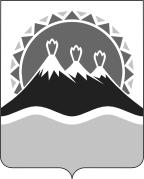 МИНИСТЕРСТВО СОЦИАЛЬНОГО РАЗВИТИЯ И ТРУДАКАМЧАТСКОГО КРАЯПРИКАЗ № Об утверждении Порядка выявления граждан пожилого возраста и инвалидов, нуждающихся в долговременном уходе, на территории Камчатского краяПриложение к приказу Министерства социального развития и труда Камчатского краяот                   2019 №№ п/пКритерий функциональной диагностикиВиды повседневной деятельностиДа/нетКритерий функциональной диагностикиВиды повседневной деятельностиДа/нет1.уборке квартиры 2.доставке продуктов питания 4.приготовлении пищи5.приеме пищи6.приеме ванны и душа7.пользовании туалетом8одевании, раздевании9.передвижении внутри жилого помещения10.передвижении вне жилого помещения№ п/пФамилия, имя, отчество гражданинаДата рожденияАдрес проживанияПаспортные данные СНИЛСГруппа функциональной зависимости по результатам типизацииЗачислен на социальное обслуживание,да/нетПримечание1